Business Continuity PlanEnter Business nameAdvice for completing this plan.This following template is a simple plan and should be adopted and added to in order to suit your business and its activities. The text in red is there to illustrate when specific company information should be added.IntroductionA business continuity plan will ensure that staff know their roles and responsibilities in the event of an unexpected incident and respond following a recognised and agreed procedure. Business continuity planning is a proactive business process that lets a company understand potential threats, vulnerabilities, and weaknesses to its organisations in times of a crisis. By creating a plan this helps to decrease business downtime and outline steps to be taken, before during and after and emergency. 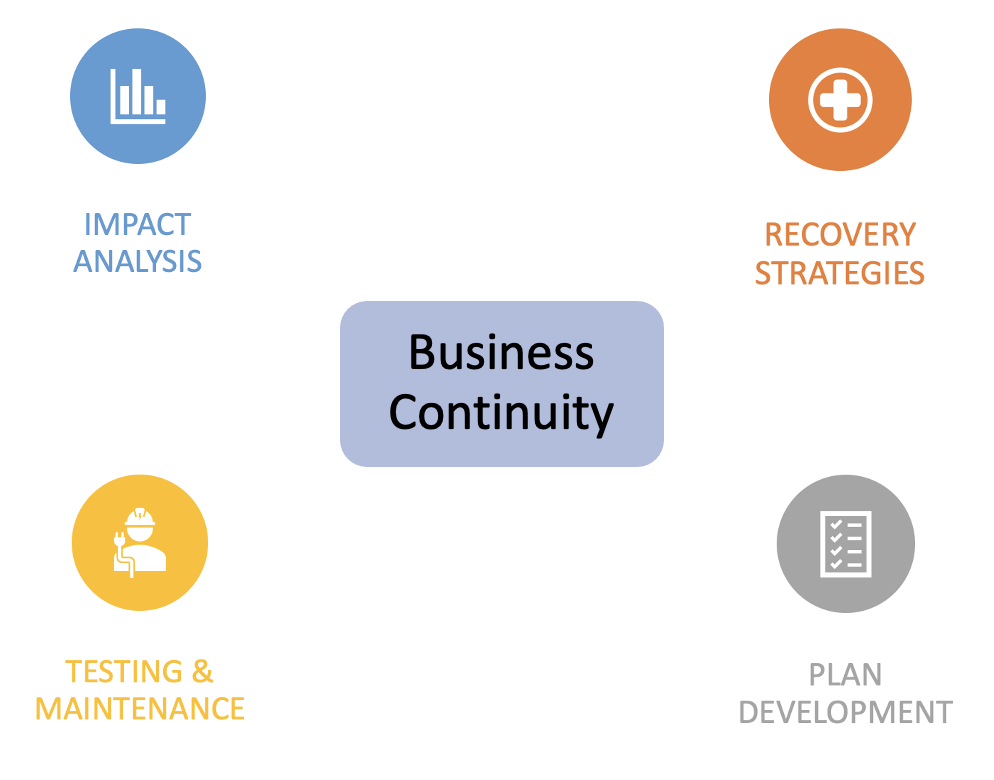 Aim of the planThis plan has been designed to prepare [Business Name] to cope with the effects of an emergency. It is intended that this document will provide the basis for a relatively quick and efficient return to ‘business as usual’ regardless of the cause.Objectives of the planThe objective of this business continuity plan is to provide a flexible response [Business name] can:Respond to a disruptive incidentMaintain delivery of critical activities/services/products during an incidentReturn to ‘business as usual’Distribution ListThis plan will be stored and available to the following people.Critical FunctionsBusiness Impact AnalysisA business impact analysis (BIA) is the process of determining the criticality of business activities and associated resource requirements to ensure operational resilience and continuity of operations during and after a business disruption. Business Impact Analysis TemplateEffect on ServiceResource requirements for recoveryEffect on ServiceResource requirements for recovery[Duplicate and complete as many as necessary]Emergency Response ChecklistContact ListsStaffKey SuppliersKey CustomersUtilitiesLocal emergency servicesInsurance & FinanceAction & Expenses LogThis form should be used to record decisions, actions and expenses incurred in the recovery process. This will provide information for the post recovery debriefing.Business Continuity TestBusiness continuity plan testing is a method of identifying how prepared your employees are in case of an emergency. It is a risk-to-reality simulation in which employees work together to test the recovery plans in place.Types of business continuity tests:Checklist reviewReview coverage of plan, are there any areas for improvement or changeStructured walkthroughReview of all aspects of the plan, walking through different scenarios with staffSimulation testExecute the plan based upon a specific scenario, without actual interruptionParallel testBring up an alternate off-site facility, without bringing down regular siteFull interruptionMove processing from regular site to alternative siteThe business continuity plan should be test regularly. The frequency of this should be determined by the company risk assessment. Business Continuity Test Report TemplateUse of this template© The IASME Consortium Limited 2017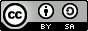 This document is made available under the Creative Commons BY-SA license. To view a copy of this license visit https://creativecommons.org/licenses/by-sa/4.0/You are free to share and adapt the material for any purpose including commercial under the following terms: Attribution — You must give appropriate credit to The IASME Consortium Limited, provide a link to the license, and indicate if changes were made. You may do so in any reasonable manner, but not in any way that suggests The IASME Consortium Limited endorses you or your use (unless separately agreed with The IASME Consortium Limited)ShareAlike — If you remix, transform, or build upon the material, you must distribute your contributions under the same license as the originalInformation contained in this document is believed to be accurate at the time of publication but no liability whatsoever can be accepted by The IASME Consortium Limited arising out of any use made of this informationCopy NumberNameLocation001002003004005006PriorityCritical FunctionTimeframe1[Name of function or activity e.g., receiving orders][Recovery timeframe e.g., restore within 4 hours]23456Critical Function 1Responsibility[Role responsible for leading on this activity, and any deputies]Recovery timeframe[How quickly must this function be recovered to avoid lasting damage]TimeEffect on ServiceFirst 24 hours24 - 48 hoursUp to 1 weekUp to 2 weeksTimeFirst 24 hours24-48 hoursUp to 1 weekUp to 2 weeksStaff (Numbers, skills, knowledge, and any alternative sources)Data / Systems(Back-up, recovery processes, staff & equipment)Premises (potential relocation, or work from home options)Communications (methods of contacting staff, suppliers or customers)Equipment(key equipment, replacement process or alternative sources)Supplies(processes to replace stock & key supplies)Critical Function 2Responsibility[Role responsible for leading on this activity, and any deputies]Recovery timeframe[How quickly must this function be recovered to avoid lasting damage]TimeEffect on ServiceFirst 24 hours24 - 48 hoursUp to 1 weekUp to 2 weeksTimeFirst 24 hours24-48 hoursUp to 1 weekUp to 2 weeksStaff (Numbers, skills, knowledge, and any alternative sources)Data / Systems(Back-up, recovery processes, staff & equipment)Premises (potential relocation, or work from home options)Communications (methods of contacting staff, suppliers or customers)Equipment(key equipment, replacement process or alternative sources)Supplies(processes to replace stock & key supplies)TaskCompleted date & timeCompleted byActions within 24 hoursActions within 24 hoursActions within 24 hoursLog of actions started & expenses undertakenLiaise with emergency servicesIdentify any damage (include staff, premises, equipment, data, records etc.)Identify functions disruptedConvene response & recovery teamProvide information to staff (including what is required of them)Provide information to key stakeholders (including what is required of them)Provide information to public (if and as required)Daly actions during recovery processDaly actions during recovery processDaly actions during recovery processConvene response & recovery teamProvide information to staff (including what is required of them)Provide information to key stakeholders (including what is required of them)Provide information to public (if and as required)Following recovery processFollowing recovery processFollowing recovery processArrange a debriefReview & update Business Continuity PlanNameJob TitleOffice ContactMobile ContactNameProvidesContact NumberContact EmailNameServices/ProductsContact NumberContact EmailUtilityCompanyContact NumberContact EmailElectricityGasTelecommunicationsWaterServiceLocationTelephoneAmbulanceEmergenciesFire ServiceEmergenciesFloodlineInformation ServiceNHSPoliceEmergenciesServiceCompanyContact NumberContact EmailBankingInsurancePayrollAccountantsDateDecision/Action takenBy whomCosts incurredExercise dateExercise DurationExercise typeBrief scenario descriptionStaff involved3rd parties involvedName of test leadTest locationExercise aimExercise aimExercise aimExercise aimExercise objectivesExercise objectivesExercise objectivesExercise objectives123Business continuity plan sections includedBusiness continuity plan sections includedBusiness continuity plan sections includedBusiness continuity plan sections included123Exercise lessons learnedExercise lessons learnedExercise lessons learnedExercise lessons learned1234Improvement ActionsImprovement ActionsResponsibleBy when1234